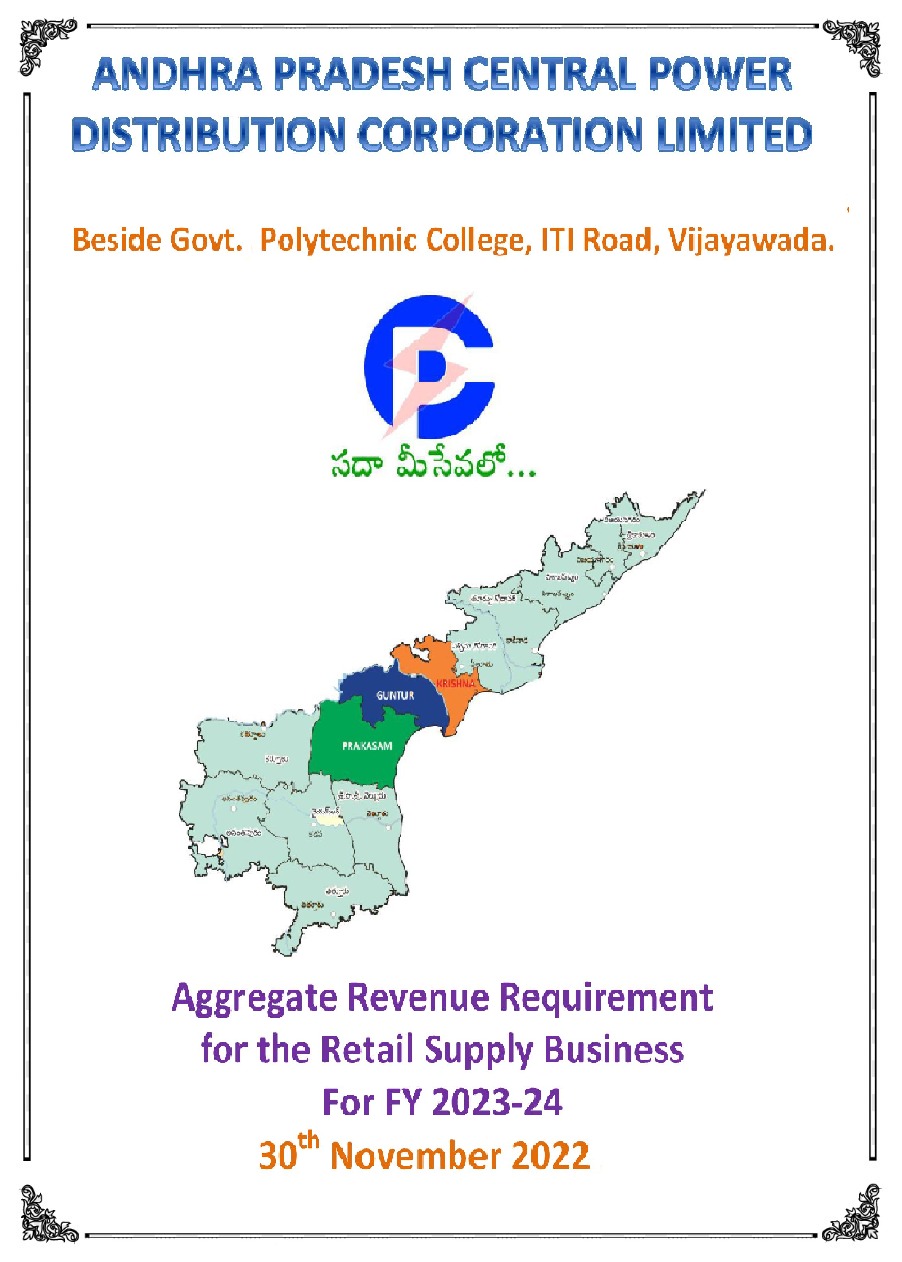 IntroductionFilings based on Multi-Year Tariff (MYT) PrinciplesThe Andhra Pradesh Electricity Regulatory Commission framed the “Terms and Conditions for determination of Tariff for Wheeling and retail supply of electricity” Regulation 4 of  2005 and First Amendment Regulation 2014 (“Regulation 1”), lays down the principles for determination of Aggregate Revenue Requirement (ARR) for (a) Distribution Business and (b) Retail Supply Business of the licensees. The ARR so determined for each of the businesses will form the basis for fixation of charges for wheeling and for retail sale of electricity.In the Regulation, the Commission has also laid down the procedures for filing under multi-year tariff principles. The multi-year period is defined as the Control Period and the first Control Period is defined as the three year period starting from financial year             2006-07 and continuing till the end of financial year 2008-09. The second control period was defined as the five year period starting from FY 2009-10 to FY 2013-14. The third control period was defined as the five year period starting from FY 2014-15 to FY 2018-19. The current filing pertains to the fourth Control Period (FY 2019-20 to FY 2023-24). The Commission has specified in Para 6.2 of the Regulation the following procedure for ARR filing for the distribution and retail supply business: “The ARR filing for the Distribution business shall be for the entire Control Period. For the Retail Supply business the ARR filing will be on annual basis for the first control period and the entire control period for the subsequent control periods.”Hon’ble APERC vide its letter No. APERC/Secy/F:T-99/D.No.716/2022, Date:15.11.22 has directed the APDISCOMS to file the ARR & FPT of Retail Supply Business for FY 2023-24 within the time schedule prescribed. Accordingly, the current filing is being done following the principles laid down under Regulation for determination of the ARR for the retail supply business for the year FY 2023-24, which is the last year of the Fourth Control period.Filing ContentsThe filing is structured in the following way:Expenditure ProjectionsPower Purchase and Procurement CostTransmission ChargesPGCIL & ULDC ChargesSLDC ChargesDistribution CostInterest on Consumer Security DepositsSupply MarginOther CostsAggregate Revenue Requirement for Retail Supply BusinessRevenue ProjectionsSales ForecastRevenue from Current TariffsNon-tariff Income at Current ChargesRevenue from Cross Subsidy SurchargeRevenue GapRevenue Deficit / Surplus at Current Tariff and ChargesProposals to handle the Deficit / SurplusGovernment Subsidy RequirementOther FilingsCross Subsidy Surcharge The sales forecast has been used to determine the revenue from tariff for retail sale of electricity for the last year of the fourth control period i.e. FY 2023-24 and the energy input required for meeting the demand. The power procurement plan is based on the availability of the generation sources during FY 2023-24, cost of procurement (fixed, variable and others) and the merit order dispatch of various sources to meet the demand expected during various months.Analysis of expected performance for Current Year FY 2022-23 for Retail Supply BusinessIntroductionThis chapter analyses the performance of the licensee during the Current Year as compared to the previous year. Only the key operating and financial parameters have been considered for this analysis. Operating PerformanceEnergy BalanceDistribution LossAs seen from the table shown in para 2.2.2, the expected losses (excluding EHT sales) for the FY 2022-23 is 8.64 %. The licensee has taken following steps to reduce the losses.Strict monitoring of feeders to ensure the assured number of hours of supply to agricultural sector. Reduction of both technical and commercial losses by vigorously conducting 11 KV feeder wise energy audits of 928 feeders in the company. Erection of additional sub-stations, DTRs and bifurcation of feeders etc.Conversion of balance agricultural pump sets to HVDS.Replacing the defective meters with IRDA port meters and smart meters. In the FY 2020-21, 19 additional 33/11 KV sub-stations were charged and for the year                         FY 2021-22, 12 additional 33/11 KV sub-stations are charged. For the FY 2022-23, 99 no. 33/11 KV Sub-stations are under proposal out of which 6 were already charged to reduce the burden on over-loaded sub-stations, 33 KV & 11 KV lines and to maintain better voltage profiles at the consumers’ end.Metered SalesAs can be seen from the table of energy balance, the percentage of actual metered sales is increased by 0.43% in FY 2021-22than approved tariff order sales. In FY 2022-23, the metered sales are expected to decrease by 0.14% due to reduction in consumption of sales.Agricultural SalesIn the previous FY 2021-22, the actual consumption is 1881.56 MU as against the approved 2025.02 MU. In the current FY 2022-23, the agriculture consumption is 813.03     MU for the first half, and the projection for the entire year is 1962.76 MU, which is less than the approved agricultural salesFinancial PerformanceRevenuesFor the key categories, the licensee has estimated the revenue as below:The actual revenue during the FY 2021-22 is Rs.7537.81 Crs (including non-tariff income). The NTI during the FY 2021-22 is Rs.373.72 Crs. During FY 2022-23, the estimated revenue from sale of power (inclusive of Non-tariff income) is Rs. 8455.98 crores. The expected NTI during FY 2022-23 is Rs.392.40 crores.(Rs. in Crs)Expenditure and Revenue GapThe following table provides an overview of APCPDCL’s financial performance for the current year 2022-23 and compares it with the APERC orders:(Rs. in Crs)Power Purchase Cost for Current Year (FY 2022-23) Second Half and Ensuing Year (FY 2023-24)Based on the availability, requirement and costs for each source, the summary of power purchase cost for APDISCOMS for the current financialyear FY 2022-23 & for FY 2023-24 is tabulated as below:LossesDISCOM lossesThe DISCOM voltage-wise losses for FY 2022-23 (H2) is projected to reduce by 0.01% over previous year and for FY 2023-24, losses are projected to reduce further 0.01% over the losses of FY 2022-23. The table given below provides the voltage level losses for projecting APCPDCL energy requirement for FY 2022-23 (H2), FY 2023-24. The following table gives the details of losses projected by APCPDCL for FY 2022-23 and FY 2023-24.TRANSCO losses:The Transmission losses including external PGCIL Losses for H2 FY 2022-23 and FY 2023-24 have been taken as given below. Expenditure Projections for APCPDCLPower Purchase and Procurement Cost:The Energy dispatch from various generating stations to APCPDCL is estimated for the FY 2022-23 as 16193.33 MU and for FY 2023-24 as 17227.28 MU. The cost of this energy would be Rs.7801.26 Crs for FY 2022-23 and Rs.8013.31 Crs for FY 2023-24.APTransco ChargesTransmission Cost: The Transmission cost has been computed based on the Transmission tariff Order for the fourth control period (FY 2019-20 to FY 2023-24) and is tabulated below.Form - 1.1 – Transmission CostPGCIL ChargesThe PGCIL charges of APCPDCL for FY 2022-23 & FY 2023-24 are as shown in the table below.(Rs. in Crs)ULDC ChargesThe ULDC charges of APCPDCL for FY 2022-23 & FY 2023-24 are as shown in the table below.(Rs. in Crs)SLDC ChargesThe SLDC cost has been computed based on the SLDC Tariff Order for the fourth control period (FY 2019-20 to FY 2023-24) and is tabulated.Form – 1.2 SLDC ChargesDistribution CostsThe Distribution cost has been computed based on the MYT Tariff Order for the fourth control period (FY 2019-20 to FY 2023-24) and is tabulated below.Interest on Consumer Security DepositsInterest on Security Deposit is calculated based on the past trend. The interest is calculated @ 5.65% per annum as published in RBI Bulletin in October-22 for FY 2022-23 & FY 2023-24 on the average of opening and closing balances.Form 1.5: Computation of Interest on Consumer Security Deposit is given belowAs per APERC Regulation 6 of 2004 stipulates "Security Deposit amount shall be two months charges in case of monthly billing and 3 months charges for bi-monthly billing"......"The interest accruing to the credit of the consumer shall be adjusted annually against the amounts outstanding from the consumer to the Licensee as on 1st May of every year and the amounts becoming due from the consumer to the Licensee immediately thereafter."Supply MarginAs per the present practice the Hon’ble APERC has been allowing Retail Supply Margin (RSM) on the basis of 2% additional Return on the equity portion of approved Regulated Rate Base (RRB). The Hon’ble Commission has approved RRB for APSPDCL in MYT order dated: 15-04-2019. Further, the Hon’ble Commission vide its proceedings dated:       26-8-2020 has communicated its approval for apportioning ratio between APCPDCL & APSPDCL as 36.59 % & 63.41%. The above ratio was taken while computing supply margin for APCPDCL.Rs. in CroresOther CostsThe licensee has projected the following expenditure under other costs:Grants to APSEEDCO for promotion of Energy ConservationReserve fund towards relief to victims of electrical accidentsRevision of tariffs for FY 2018-19 at 220 KV voltage level in view of order dt:16.08.2022 issued by Hon’ble APERC in O.P. NO.60 of 2017The details of other cost projected for FY 2022-23 & FY 2023-24 (Rs. in Crs):Summary of ARR:Aggregate Revenue Requirement (ARR) for Retail Supply Business (Form-1) (Rs. in Crores)Revenue ProjectionsSales ForecastCategory wise & Voltage wise Sales in MU:Revenue from Current Tariffs  The table below provides the category-wise revenue for FY 2022-23 and FY 2023-24: 	Category-wise revenue projection (Excl. NTI) (Form-5)              	 (Rs. Crores)Average Revenue Realized vs Average CoS break up for APCPDCL in FY 2023-24:Average Revenue Realization (ARR) for FY 2023-24 through proposed tariffs is Rs.7.96/kWhAverage Cost of Supply (CoS) for APCPDCL - Rs. 7.96 /kWhAverage CoS break-up (per unit of Sales) for APCPDCL is as follows:-	The estimated revenue gap for the licensee for FY 2023-24 is as follows:Cost of Service for FY 2023-24The Licensee has been filing Cost of service (CoS) in embedded cost methodology. As per the directions, the study of various CoS methods was done and report submitted to Hon’ble Commission. In Tariff order FY 2019-20, the Hon’ble commission having examined the report on various methods of CoS finally decided to adopt the same Voltage wise CoS methodology as in FY 2018-19 for arriving at the Cost of Service for FY 2019-20, FY 2020-21, FY 2021-22 & FY 2022-23 also, considering the under lying complex exercise involved in data collection etc. in arriving CoS though the embedded cost methodology is robust. Thus, considering the inferences drawn by the Commission, the Licensee is adopting Hon’ble Commission’s approach in arriving CoS for FY 2023-24.Based on the energy sales and the apportioned ARR at the respective voltage levels, the Licensee has calculated Cost of Service per unit for different voltage levels for FY 2023-24 as shown in the Table below:Subsidies to be received and expected to be receivedThe Government of Andhra Pradesh is providing subsidies to various categories of consumers as given below: (Rs. in Crs)Tariff Proposals for FY 2023-24The Licensees proposes to continue with same five main categories in LT as well as five main categories in HT as approved by the Honourable Commission during FY 2023-24.Retail Supply Tariff Proposals for FY 2023-24Revenue Impact: The overall revenue gain due to above proposed tariff is Rs. 2.24 Crs. as shown in the table below:Determination of Cross Subsidy Surcharge for FY 2023-24The category-wise CSS computation for APCPDCL for FY 2023-24 is as follows:Additional SurchargeThe Licensee will attempt to make supplemental submissions for determination of additional surcharge at a later date.PrayerBased on the information available, the applicant has made sincere efforts to comply with the Regulation of the Hon’ble Commission and discharge its obligations to the best of its abilities. However, should any further material information become available in the near future, the applicant shall file such additional information and consequently amend/ revise the application.In the aforesaid facts and circumstances, the Applicant requests that this Honourable Commission may be pleased to:Take the accompanying ARR, Tariff Proposal, Cross Subsidy Surcharge for FY 2023-24 of APCPDCL on record and treat it as complete;Grant suitable opportunity to APCPDCL within a reasonable time frame to file additional material information that may be subsequently available; Consider and approve APCPDCL’s ARR and Tariff application including all requested regulatory treatments in the filing;Pass such order as the Honourable Commission may deem fit and proper in the facts and circumstances of the caseParticularsFY 2021-22FY 2021-22FY 2021-22FY 2021-22FY 2022-23FY 2022-23FY 2022-23FY 2022-23ParticularsAPERC OrderAPERC OrderActualsActualsAPERC OrderAPERC OrderActualsActualsParticularsMU%MU%MU%MU%Metered Sales (incl.EHT)12366.7479.19%12366.7479.19%12366.7479.19%12366.7479.19%LT Agricultural Sales2025.0212.97%2025.0212.97%2025.0212.97%2025.0212.97%Total Sales14391.7692.15%14391.7692.15%14391.7692.15%14391.7692.15%EHT Sales610.67610.67610.67610.67DISCOM Input (Exc. EHT Sales)15006.7615006.7615006.7615006.76DISCOM Losses (Exc. EHT Sales)8.17%8.17%8.17%8.17%DISCOM Input15617.4315617.4315617.4315617.43Loss Including EHT Sales %7.85%7.85%7.85%7.85%YearActualActualNo. of 11 KVT&MHQ feeders for which energy audit done11 KV 2 MVAR capacitor banks added to the systemAdditional 33/11 KV sub-stations chargedYearExcl. EHT (%)Incl. EHT (%)No. of 11 KVT&MHQ feeders for which energy audit done11 KV 2 MVAR capacitor banks added to the systemAdditional 33/11 KV sub-stations chargedFY 2017-189.568.318223590FY 2018-199.458.268262355FY 2019-208.337.968341858FY 2020-218.628.29861019FY 2021-228.558.058703122022-23 (H1)8.648.1292826Sl.NoCategoryFY 2021-22FY 2021-22FY 2022-23FY 2022-23Sl.NoCategoryAPERC TargetActualsAPERC TargetRevised EstimateALT1Domestic2471.942063.712880.462744.862Commercial & Others1140.99971.961008.871129.273Industry433.14413.09461.10420.774Institutional240.36240.04251.63251.875Agriculture & Related505.08538.06572.17517.29TotalTotal4579.964791.514226.865174.23BHT1Domestic19.1410.2310.3411.062Commercial & Others600.77427.22433.58530.223Industry2203.572442.902550.282325.044Institutional296.93383.54333.35472.465Agriculture & Related73.4847.0667.6153.13TotalTotal3674.593193.893310.953395.18Grand TotalGrand Total8254.557985.417537.818569.41Sl. NoParticularsApprovedPresent Estimate1Transmission Cost696.13696.132SLDC Cost9.109.103Distribution Cost2201.512201.514PGCIL Expenses189.40300.685ULDC Charges1.170.746Network and SLDC Cost (1+2+3+4+5)3097.313,208.167Power Purchase / Procurement Cost7253.547801.268Additional Interest on Pension bonds of APGenco order230.53230.539Interest on Consumer Security Deposits53.7180.2810Supply Margin in Retail Supply Business22.7222.7211Other Costs, if any5.256.1612Supply Cost (7+8+9+10+11)7565.758,140.9513Aggregate Revenue Requirement (6+12)10663.0611,349.1114True-up for 2019-20512.0415True-down for FY 2020-21-864.3316Provisional True down made in FY 2021-22 RST order486.4317Net Power Purchase Cost variations for two years (14+15+16)134.1418Net ARR (13+17)10797.2011,349.1119Income from tariff 8178.348063.5820Non-Tariff income (NTI)391.07392.4021Income from Cross Subsidy Surcharge (CSS)29.9528.7422Total Revenue (19+20+21)8599.368484.7223Revenue Gap (22-18)(2197.84)(2864.39)24Concessions extended to various categories of consumers511.8925Net subsidy from Distribution business and Retail Supply Business forego FY 2019-20 & FY 2020-21 to be adjusted(45.69)26Total Revenue Gap for FY 2022-23(2664.04)(2864.39)27Subsidy2664.042664.0428Net Gap0.00(200.35)APCPDCL - FY 2022-23 RE: Source Wise Power Purchase CostAPCPDCL - FY 2022-23 RE: Source Wise Power Purchase CostAPCPDCL - FY 2022-23 RE: Source Wise Power Purchase CostAPCPDCL - FY 2022-23 RE: Source Wise Power Purchase CostAPCPDCL - FY 2022-23 RE: Source Wise Power Purchase CostAPCPDCL - FY 2022-23 RE: Source Wise Power Purchase CostAPCPDCL - FY 2022-23 RE: Source Wise Power Purchase CostAPCPDCL - FY 2022-23 RE: Source Wise Power Purchase CostAPCPDCL - FY 2022-23 RE: Source Wise Power Purchase CostSourceDespatch (MU)Fixed Cost (Rs CRs)Variable Cost (Rs Crs)Total Cost (Rs Crs)FC-Rs/UnitVC-Rs/UnitTC-Rs/UnitAP Genco-Thermal4309.07547.791502.262050.051.273.494.76AP Genco-Hydro838.11146.600.00146.601.750.001.75Joint Sector2085.17466.58673.751140.332.243.235.47CGS3262.84366.311168.481534.791.123.584.70IPPs2173.84320.08563.51883.591.472.594.06NCE & RE178.345.79110.26116.060.326.186.51Market & Others894.031.96777.11779.070.028.688.70D-D2451.94 0.001150.771150.770.004.694.69Total16193.421855.115946.157801.261.153.674.82APCPDCL - FY 2023-24  ARR Proposals: Source Wise   Power Purchase CostAPCPDCL - FY 2023-24  ARR Proposals: Source Wise   Power Purchase CostAPCPDCL - FY 2023-24  ARR Proposals: Source Wise   Power Purchase CostAPCPDCL - FY 2023-24  ARR Proposals: Source Wise   Power Purchase CostAPCPDCL - FY 2023-24  ARR Proposals: Source Wise   Power Purchase CostAPCPDCL - FY 2023-24  ARR Proposals: Source Wise   Power Purchase CostAPCPDCL - FY 2023-24  ARR Proposals: Source Wise   Power Purchase CostAPCPDCL - FY 2023-24  ARR Proposals: Source Wise   Power Purchase CostAPCPDCL - FY 2023-24  ARR Proposals: Source Wise   Power Purchase CostSourceDespatch (MU)Fixed Cost (Rs CRs)Variable Cost (Rs Crs)Total Cost (Rs Crs)FC-Rs/UnitVC-Rs/UnitTC-Rs/UnitAP Genco-Thermal4406.73942.681451.182393.852.143.295.43AP Genco-Hydro744.61150.070.00150.072.020.002.02Joint Sector3154.21655.62990.421646.052.083.145.22CGS2997.57367.45880.601248.051.232.944.16IPPs3305.36498.92840.561340.651.512.544.06NCE & RE164.645.36103.82109.180.336.316.63Market & Others0.000.000.000.000.000.000.00D-D2454.150.001125.461125.460.004.594.59Total17227.282621.265392.058013.311.523.134.65Voltage LevelFY 2022-23 (H2)FY 2023-2433 KV3.13%3.12%11 KV3.18%3.17%LT3.75%3.74%FY 2022-23FY 2022-23FY 2023-24FY 2023-24Excl. EHTIncl. EHTExcl. EHTIncl. EHTApproved by APERC8.40%7.98%Projection of APCPDCL8.64%8.12%8.60%8.05%H2 FY 2022-23FY 2023-24Transmission Losses 3.73%3.75%ParticularsUnitsFY 2022-23FY 2023-24Power Purchase from generators(in MU)16193.3317227.28Power Purchase Cost from Generators(in Rs. Crores)7801.268013.31YearLoad not eligible for Open AccessLoad not eligible for Open AccessLoad not eligible for Open AccessOpen AccessOpen AccessOpen AccessTotal Cost 
(Rs. Crs.)YearLoad not eligible for Open AccessLoad not eligible for Open AccessLoad not eligible for Open AccessLoad Eligible for Open AccessLoad Eligible for Open AccessLoad Eligible for Open AccessTotal Cost 
(Rs. Crs.)YearMWTariff (Rs./kW/ month)Cost 
(Rs. Crs.)MWTariff (Rs./kW/ month)Cost 
(Rs. Crs.)Total Cost 
(Rs. Crs.)1234567Total Cost 
(Rs. Crs.)2020-212079.26138.88346.52785.01138.88130.83477.352020-21AdjustmentAdjustmentAdjustmentAdjustmentAdjustmentAdjustment-67.182020-21TotalTotalTotalTotalTotalTotal410.172021-222264.74154.54419.99824.26154.54152.86572.852021-22AdjustmentAdjustmentAdjustmentAdjustmentAdjustmentAdjustment-62.632021-22TotalTotalTotalTotalTotalTotal510.222022-232472.52173.79515.64865.48173.79180.49696.132023-242705.75188.38611.65908.75188.38205.43817.08Particulars in CrsFY 2022-23FY 2023-24PGCIL Expenses300.68364.10Particulars in CrsFY 2022-23FY 2023-24ULDC Expenses0.740.74Annual FeeAnnual FeeAnnual FeeChargesChargesChargesTotal Cost 
(Rs. Crs.)MWTariff (Rs./MW/ year)Cost
(Rs. Crs.)MWTariff (Rs./MW/ year)Cost
(Rs. Crs.)Total Cost 
(Rs. Crs.)2020-212020-212020-212020-212020-212020-212020-212020-21Load not eligible for Open Access4229.902838.011.204229.902058.1810.4511.65Load eligible for Open Access785.012838.010.22785.012058.181.942.16Total5014.911.425014.9112.3913.812021-222021-222021-222021-222021-222021-222021-222021-22Load not eligible for Open Access1979.853792.020.751979.852086.324.965.71Load eligible for Open Access824.263792.020.31824.262086.322.062.37Total2804.111.062804.117.028.082022-232022-232022-232022-232022-232022-232022-232022-23Load not eligible for Open Access2087.524997.871.042087.522150.215.396.43Load eligible for Open Access865.484997.870.43865.482150.212.232.67Total2953.001.482953.007.629.102023-242023-242023-242023-242023-242023-242023-242023-24Load not eligible for Open Access2124.756382.271.362124.752235.655.707.06Load eligible for Open Access908.756382.270.58908.752235.652.443.02Total3033.501.943033.508.1410.07Financial YearLoad not eligible for Open AccessLoad not eligible for Open AccessLoad not eligible for Open AccessOpen AccessOpen AccessOpen AccessGrand TotalFinancial YearLoad not eligible for Open AccessLoad not eligible for Open AccessLoad not eligible for Open AccessLoad Eligible for Open AccessLoad Eligible for Open AccessLoad Eligible for Open AccessGrand TotalFinancial YearMWTariff (Rs./kW/ month)Cost 
(Rs. Crs.)MWTariff (Rs./kW/ month)Cost 
(Rs. Crs.)Grand Total12345678=4+72020-212020.941479.79365.0049.051528.832020-21AdjustmentAdjustmentAdjustmentAdjustmentAdjustmentAdjustment-124.402020-21TotalTotalTotalTotalTotalTotal1404.432021-222256.891769.24372.7854.481823.722021-22AdjustmentAdjustmentAdjustmentAdjustmentAdjustmentAdjustment-74.042021-22TotalTotalTotalTotalTotalTotal1749.682022-232530.892140.21384.9261.302201.512023-243029.892517.00404.1761.142578.15Revenue Requirement Item 
(Rs. Crs.)Revenue Requirement Item 
(Rs. Crs.)FY 2020-21FY 2021-22FY 2022-23FY 2023-24AOpening Balance1189.031227.211354.221487.58BAdditions during the Year79.68147.86155.25163.02CDeductions during the Year41.5020.8521.8922.99DClosing Balance1227.211354.221487.581627.61EAverage Balance ((A+D)/2)1208.121290.721420.901557.59FInterest @ % p.a. *4.294.095.655.65GInterest Cost (E*F)51.8752.8580.2888.00ParticularsFY 2020-21FY 2021-22FY 2022-23FY 2023-24Supply Margin amount13.0513.3622.7225.99ItemFY 2020-21FY 2021-22FY 2022-23 (Projected)FY 2023-24Other-AGL Solar pump sets0.570.000.000.00Other-EE Pumps8.13-0.130.000.00Other-DELP1.450.000.000.00Other-Safety Expenses0.420.350.370.39Other-EE Grants (APSEEDCO)0.001.001.001.00Other-Compensation (CGRF & Electrical accidents)4.423.074.004.00Other-Financial impact on account of extension of time line for payment of CC bills due Covid-190.79Revision of tariffs for FY 2018-19 at 220 KV voltage level in view of order dated: 16.08.2022 issued by Hon’ble APERC in O.P. NO.60 of 20170.00Total14.994.296.165.39Sl. NoParticularsFY 2020-21FY 2021-22FY 2022-23FY 2023-241Transmission Cost410.17510.22696.13817.082SLDC Cost13.818.089.1010.073Distribution Cost1,404.431,749.682201.512578.154PGCIL Expenses247.30212.06300.68364.105ULDC Charges3.680.860.740.746Network and SLDC Cost (1+2+3+4+5)2,079.392,480.903,208.163,770.147Power Purchase / Procurement Cost6,347.007055.197801.268013.318Addl. Interest on Pension bonds of APGenco221.65222.73230.53238.099Interest on Consumer Security Deposits51.8752.8580.2888.0010Supply Margin in Retail Supply Business13.0513.3622.7225.9911Interest on Working Capital- net of CSD0.000.000.000.0012Other Costs, if any14.994.296.165.3913Supply Cost (7+8+9+10+11+12)6,648.567,348.418,140.958,370.7814Aggregate Revenue Requirement (6+13)8,727.959,829.3111,349.1112,140.92Category2018-192019-202020-212021-22 CategoryActualsActualsActualsActualsLT Category8813.249067.779518.269989.94Domestic4293.094639.445131.725337.63Commercial & Others918.59958.91781.21914.63Industry476.31460.21458.61481.91Institutional283.21288.40291.45303.80Agriculture & Related2842.052720.812855.272951.98HT Category at 11 KV1291.811318.771142.051319.16HT I (B): Townships, Colonies, Gated Communities and Villas8.588.969.1210.67HT II  (A) : Commercial(ii) Major257.01273.47153.23237.20Time of Day Tariffs (6 PM to 10 PM)65.0670.3562.3658.49(iv) Function Halls / Auditoriums6.807.513.605.85HT II (B) : Start up power0.000.060.020.03HT II (C): Electric Vehicles (Evs) / Charging stations0.000.000.000.00HT II (D) : Green Power0.000.000.340.03HT III (A): Industry358.34368.11336.28199.43Time of Day Tariffs Peak (6 AM to 10 AM & 6 PM to 10 PM)248.03245.33230.97268.32Time of Day Tariffs Off Peak (10 PM to 6 AM)236.70233.54220.30416.21Industrial Colonies1.610.800.790.53HT III (B): Seasonal Industries 1.952.043.430.03HT III (C): Energy Intensive Industries0.680.750.810.99HT IV  (A): Utilities 15.9216.9129.9540.40HT IV  (B): General Purpose30.8931.4326.7032.91HT IV (C): Religious Places1.421.561.141.39HT IV (D) : Railway Traction 0.000.000.000.00HT V (B) : Aquaculture and Animal Husbandry16.1219.7323.1018.05HT V (E) : Government / Private Lift Irrigation 42.7138.2139.9128.61HT Category at 33 KV1909.571665.861516.571801.93HT I (B): Townships, Colonies, Gated Communities and Villas2.212.292.592.49HT II  (A) : Commercial(ii) Major69.4872.1342.1550.04Time of Day Tariffs (6 PM to 10 PM)16.0416.9517.1112.87(iv) Function Halls / Auditoriums0.000.000.000.00HT II (B) : Start up power0.932.751.002.75HT II (C): Electric Vehicles (Evs) / Charging stations0.000.000.000.00HT II (D) : Green Power0.000.000.000.00HT III (A): Industry571.05458.94341.70300.71Time of Day Tariffs Peak (6 AM to 10 AM & 6 PM to 10 PM)574.33497.46533.42655.68Time of Day Tariffs Off Peak (10 PM to 6 AM)608.04561.80534.85719.96Industrial Colonies12.1611.199.4011.88HT III (B): Seasonal Industries 0.970.653.520.00HT III (C): Energy Intensive Industries9.670.600.006.60HT IV  (A): Utilities 0.000.000.000.00HT IV  (B): General Purpose9.7611.238.1516.40HT IV (C): Religious Places0.000.000.000.00HT IV (D) : Railway Traction 0.000.000.000.00HT V (B) : Aquaculture and Animal Husbandry0.000.000.000.00HT V (E) : Government / Private Lift Irrigation 34.9229.8822.6822.53HT Category at 132 KV701.54598.82538.22899.41HT I (B): Townships, Colonies, Gated Communities and Villas0.000.000.000.00HT II  (A) : Commercial(ii) Major0.000.000.000.00Time of Day Tariffs (6 PM to 10 PM)0.000.000.000.00(iv) Function Halls / Auditoriums0.000.000.000.00HT II (B) : Start up power0.000.000.000.00HT II (C): Electric Vehicles (Evs) / Charging stations0.000.000.000.00HT II (D) : Green Power0.000.000.000.02HT III (A): Industry122.7882.5792.8998.76Time of Day Tariffs Peak (6 AM to 10 AM & 6 PM to 10 PM)128.7194.55107.95174.01Time of Day Tariffs Off Peak (10 PM to 6 AM)162.14117.36119.61227.48Industrial Colonies6.316.004.855.65HT III (B): Seasonal Industries 0.000.000.000.00HT III (C): Energy Intensive Industries0.000.000.000.00HT IV  (A): Utilities 0.000.000.000.00HT IV  (B): General Purpose0.000.000.000.00HT IV (C): Religious Places0.000.000.000.00HT IV (D) : Railway Traction 281.62297.40211.96392.60HT V (B) : Aquaculture and Animal Husbandry0.000.000.000.00HT V (E) : Government / Private Lift Irrigation 0.000.950.960.89Total (LT+HT)12716.1712651.2212715.1014010.44Category2022-232023-24CategoryRevised EstimateForecastLT Category10394.7010965.33Domestic5414.725685.46Commercial & Others1082.861120.76Industry486.95523.25Institutional319.69335.67Agriculture & Related3090.473300.19HT Category at 11 KV1440.111571.73HT I (B): Townships, Colonies, Gated Communities and Villas11.7612.12HT II  (A) : Commercial(ii) Major300.67315.71Time of Day Tariffs (6 PM to 10 PM)83.6087.78(iv) Function Halls / Auditoriums9.6910.17HT II (B) : Start up power0.010.01HT II (C): Electric Vehicles (Evs) / Charging stations0.000.00HT II (D) : Green Power0.030.04HT III (A): IndustryTime of Day tariff (TOD) (High Grid Demand) (Feb'23, Mar'23), (Apr-May'22) & (Sep'22-Oct'22)Peak (06 to 10)  & (18 to 22)145.20165.75Off Peak (10-15) & (00-06)126.53142.45Normal (15-18) & (22-24)150.90168.76Time of Day tariff (TOD) (Low Grid Demand) (Jun'22, Aug'22), (Nov'22-Jan'23)Peak (06 to 10) & (18 to 22)148.05159.12Off Peak (10-15) & (00-06)137.25147.54Normal (15-18) & (22-24)146.28157.32Industrial Colonies0.640.66HT III (B): Seasonal Industries 0.300.31HT III (C): Energy Intensive Industries1.101.16HT IV  (A): Utilities 78.5882.51HT IV  (B): General Purpose44.4047.95HT IV (C): Religious Places1.861.96HT IV (D) : Railway Traction 0.000.00HT V (B) : Aquaculture and Animal Husbandry19.3320.30HT V (E) : Government / Private Lift Irrigation 33.9250.13HT Category at 33 KV1540.991650.95HT I (B): Townships, Colonies, Gated Communities and Villas2.392.46HT II  (A) : Commercial(ii) Major72.8677.96Time of Day Tariffs (6 PM to 10 PM)17.3218.54(iv) Function Halls / Auditoriums0.000.00HT II (B) : Start up power1.601.76HT II (C): Electric Vehicles (Evs) / Charging stations0.000.00HT II (D) : Green Power0.000.00HT III (A): IndustryTime of Day tariff (TOD) (High Grid Demand) (Feb'23, Mar'23), (Apr-May'22) & (Sep'22-Oct'22)Peak (06 to 10)  & (18 to 22)271.18277.20Off Peak (10-15) & (00-06)290.79302.48Normal (15-18) & (22-24)151.19172.02Time of Day tariff (TOD) (Low Grid Demand) (Jun'22, Aug'22), (Nov'22-Jan'23)Peak (06 to 10) & (18 to 22)272.07284.14Off Peak (10-15) & (00-06)301.85302.40Normal (15-18) & (22-24)93.61143.48Industrial Colonies12.1412.56HT III (B): Seasonal Industries 0.000.00HT III (C): Energy Intensive Industries8.348.51HT IV  (A): Utilities 0.000.00HT IV  (B): General Purpose21.2222.28HT IV (C): Religious Places0.000.00HT IV (D) : Railway Traction 0.000.00HT V (B) : Aquaculture and Animal Husbandry0.000.00HT V (E) : Government / Private Lift Irrigation 24.4425.17HT Category at 132 KV948.251058.50HT I (B): Townships, Colonies, Gated Communities and Villas0.000.00HT II  (A) : Commercial(ii) Major0.000.00Time of Day Tariffs (6 PM to 10 PM)0.000.00(iv) Function Halls / Auditoriums0.000.00HT II (B) : Start up power0.250.24HT II (C): Electric Vehicles (Evs) / Charging stations0.000.00HT II (D) : Green Power0.020.02HT III (A): IndustryTime of Day tariff (TOD) (High Grid Demand) (Feb'23, Mar'23), (Apr-May'22) & (Sep'22-Oct'22)Peak (06 to 10)  & (18 to 22)87.68100.48Off Peak (10-15) & (00-06)105.11120.48Normal (15-18) & (22-24)60.4782.07Time of Day tariff (TOD) (Low Grid Demand) (Jun'22, Aug'22), (Nov'22-Jan'23)Peak (06 to 10) & (18 to 22)84.1191.21Off Peak (10-15) & (00-06)97.48105.73Normal (15-18) & (22-24)54.4374.10Industrial Colonies6.156.36HT III (B): Seasonal Industries 0.000.00HT III (C): Energy Intensive Industries0.000.00HT IV  (A): Utilities 0.000.00HT IV  (B): General Purpose0.000.00HT IV (C): Religious Places0.000.00HT IV (D) : Railway Traction 451.97477.18HT V (B) : Aquaculture and Animal Husbandry0.000.00HT V (E) : Government / Private Lift Irrigation 0.580.64HT Category at 220 KV0.000.00HT I (B): Townships, Colonies, Gated Communities and Villas0.000.00HT II  (A) : Commercial(ii) Major0.000.00Time of Day Tariffs (6 PM to 10 PM)0.000.00(iv) Function Halls / Auditoriums0.000.00HT II (B) : Start up power0.000.00HT II (C): Electric Vehicles (Evs) / Charging stations0.000.00HT II (D) : Green Power0.000.00HT III (A): IndustryTime of Day tariff (TOD) (High Grid Demand) (Feb'23, Mar'23), (Apr-May'22) & (Sep'22-Oct'22)Peak (06 to 10)  & (18 to 22)0.000.00Off Peak (10-15) & (00-06)0.000.00Normal (15-18) & (22-24)0.000.00Time of Day tariff (TOD) (Low Grid Demand) (Jun'22, Aug'22), (Nov'22-Jan'23)Peak (06 to 10) & (18 to 22)0.000.00Off Peak (10-15) & (00-06)0.000.00Normal (15-18) & (22-24)0.000.00Industrial Colonies0.000.00HT III (B): Seasonal Industries 0.000.00HT III (C): Energy Intensive Industries0.000.00HT IV  (A): Utilities 0.000.00HT IV  (B): General Purpose0.000.00HT IV (C): Religious Places0.000.00HT IV (D) : Railway Traction 0.000.00HT V (B) : Aquaculture and Animal Husbandry0.000.00HT V (E) : Government / Private Lift Irrigation 0.000.00Total (LT+HT)14324.0515246.52Category2022-232023-24LT Category4796.405082.11Domestic2572.972758.83Commercial & Others1094.891142.19Industry405.31435.57Institutional241.72253.00Agriculture & Related481.49492.53HT Category at 11 KV1404.381526.15HT I (B): Townships, Colonies, Gated Communities and Villas8.749.19HT II (A) : Commercial0.00(ii) Major341.38358.78Time of Day Tariffs (6 PM to 10 PM)72.3175.93(iv) Function Halls / Auditoriums12.1012.71HT II (B) : Start up power0.020.02HT II (C): Electric Vehicles (Evs) / Charging stations0.000.00HT II (D) : Green Power0.040.05HT III (A): Industry0.00Time of Day tariff (TOD) (High Grid Demand) (Feb'23, Mar'23), (Apr-May'22) & (Sep'22-Oct'22)0.00Peak (06 to 10) & (18 to 22)373.25410.73Off Peak (10-15) & (00-06)70.2279.06Normal (15-18) & (22-24)95.07106.32Time of Day tariff (TOD) (Low Grid Demand) (Jun'22, Aug'22), (Nov'22-Jan'23)0.00Peak (06 to 10) & (18 to 22)108.08116.16Off Peak (10-15) & (00-06)76.1781.88Normal (15-18) & (22-24)92.1699.11Industrial Colonies0.450.46HT III (B): Seasonal Industries 0.380.38HT III (C): Energy Intensive Industries0.640.68HT IV (A): Utilities 72.4678.64HT IV (B): General Purpose47.2050.27HT IV (C): Religious Places1.001.06HT IV (D) : Railway Traction 0.000.00HT V (B) : Aquaculture and Animal Husbandry7.988.36HT V (E) : Government / Private Lift Irrigation 24.7336.36HT Category at 33 KV1208.801297.04HT I (B): Townships, Colonies, Gated Communities and Villas1.871.92HT II (A) : Commercial0.00(ii) Major72.7380.62Time of Day Tariffs (6 PM to 10 PM)13.7714.74(iv) Function Halls / Auditoriums0.000.00HT II (B) : Start up power2.102.30HT II (C): Electric Vehicles (Evs) / Charging stations0.000.00HT II (D) : Green Power0.000.00HT III (A): Industry0.00Time of Day tariff (TOD) (High Grid Demand) (Feb'23, Mar'23), (Apr-May'22) & (Sep'22-Oct'22)0.00Peak (06 to 10) & (18 to 22)433.37454.94Off Peak (10-15) & (00-06)148.30154.26Normal (15-18) & (22-24)88.45100.63Time of Day tariff (TOD) (Low Grid Demand) (Jun'22, Aug'22), (Nov'22-Jan'23)0.00Peak (06 to 10) & (18 to 22)186.37194.64Off Peak (10-15) & (00-06)153.94154.22Normal (15-18) & (22-24)54.7683.93Industrial Colonies8.508.79HT III (B): Seasonal Industries 0.000.00HT III (C): Energy Intensive Industries4.464.55HT IV (A): Utilities 0.000.00HT IV (B): General Purpose22.6623.43HT IV (C): Religious Places0.000.00HT IV (D) : Railway Traction 0.000.00HT V (B) : Aquaculture and Animal Husbandry0.000.00HT V (E) : Government / Private Lift Irrigation 17.5318.05HT Category at 132 KV654.00719.82HT I (B): Townships, Colonies, Gated Communities and Villas0.000.00HT II (A) : Commercial0.00(ii) Major0.000.00Time of Day Tariffs (6 PM to 10 PM)0.000.00(iv) Function Halls / Auditoriums0.000.00HT II (B) : Start up power0.310.30HT II (C): Electric Vehicles (Evs) / Charging stations0.000.00HT II (D) : Green Power0.030.02HT III (A): Industry0.000.00Time of Day tariff (TOD) (High Grid Demand) (Feb'23, Mar'23), (Apr-May'22) & (Sep'22-Oct'22)Peak (06 to 10) & (18 to 22)128.71143.25Off Peak (10-15) & (00-06)48.8856.02Normal (15-18) & (22-24)32.6544.32Time of Day tariff (TOD) (Low Grid Demand) (Jun'22, Aug'22), (Nov'22-Jan'23)Peak (06 to 10) & (18 to 22)53.8358.37Off Peak (10-15) & (00-06)45.3349.16Normal (15-18) & (22-24)29.3940.02Industrial Colonies4.304.45HT III (B): Seasonal Industries 0.000.00HT III (C): Energy Intensive Industries0.000.00HT IV (A): Utilities 0.000.00HT IV (B): General Purpose0.000.00HT IV (C): Religious Places0.000.00HT IV (D) : Railway Traction 310.15323.44HT V (B) : Aquaculture and Animal Husbandry0.000.00HT V (E) : Government / Private Lift Irrigation 0.420.46HT Category at 220 KV0.000.00HT I (B): Townships, Colonies, Gated Communities and Villas0.000.00HT II (A) : Commercial(ii) Major0.000.00Time of Day Tariffs (6 PM to 10 PM)0.000.00(iv) Function Halls / Auditoriums0.000.00HT II (B) : Start up power0.000.00HT II (C): Electric Vehicles (Evs) / Charging stations0.000.00HT II (D) : Green Power0.000.00HT III (A): IndustryTime of Day tariff (TOD) (High Grid Demand) (Feb'23, Mar'23), (Apr-May'22) & (Sep'22-Oct'22)Peak (06 to 10) & (18 to 22)0.000.00Off Peak (10-15) & (00-06)0.000.00Normal (15-18) & (22-24)0.000.00Time of Day tariff (TOD) (Low Grid Demand) (Jun'22, Aug'22), (Nov'22-Jan'23)Peak (06 to 10) & (18 to 22)0.000.00Off Peak (10-15) & (00-06)0.000.00Normal (15-18) & (22-24)0.000.00Industrial Colonies0.000.00HT III (B): Seasonal Industries 0.000.00HT III (C): Energy Intensive Industries0.000.00HT IV (A): Utilities 0.000.00HT IV (B): General Purpose0.000.00HT IV (C): Religious Places0.000.00HT IV (D) : Railway Traction 0.000.00HT V (B) : Aquaculture and Animal Husbandry0.000.00HT V (E) : Government / Private Lift Irrigation 0.000.00Total (LT+HT)8063.588625.12ParticularsFY 2022-23
Approved (Rs./Unit)FY 2022-23
Projected (Rs./Unit)FY 2023-24
Projected (Rs./Unit)Power Purchase cost4.244.824.65T&D Loss Cost0.520.630.60Network Cost2.032.242.47Other Cost0.290.240.23Cost of Service7.097.927.96Sl. No.ParticularsFY 2023-24AAggregate Revenue Requirement (Rs. Crs.)12140.92BTotal Revenue through full cost recovery tariff (Rs. Crs.)12140.92B-ANet Revenue Gap (Rs. Crs.)0.00ParticularsFY 2023-24LT Level8.1111 KV Level7.8133 KV Level7.56132 KV Level 7.32220 KV Level and above0.00 Average7.96Govt. Subsidy DuesGovt. Subsidy DuesGovt. Subsidy DuesGovt. Subsidy DuesGovt. Subsidy DuesGovt. Subsidy DuesGovt. Subsidy DuesGovt. Subsidy DuesGovt. Subsidy DuesFY 2021-22 APCPDCLFY 2021-22 APCPDCLFY 2021-22 APCPDCLFY 2021-22 APCPDCLFY 2022-23 (H1) APCPDCLFY 2022-23 (H1) APCPDCLFY 2022-23 (H1) APCPDCLFY 2022-23 (H1) APCPDCLDescriptionOpening BalanceDemandCollectionClosing BalanceOpening BalanceDemandCollectionClosing BalanceTariff Subsidy (Agriculture and Domestic) 2406.251495.501680.492221.262221.261076.08904.182393.16SC Subsidy under Jagjeevan jyothi scheme
(G.O.RT.No(SW)143 dt29.08.18 &G.O.MS.No.91,Dt.24.07.2019199.33179.5486.87292.01292.0195.740.00387.75ST Subsidy under Jagjeevanjyothi scheme
(GORT.No(SW)143 dt29.08.18 &G.O.MS.No.94,Dt.25.07.201944.9526.4526.4944.9244.9213.260.0058.18Incentives to aqua farmers313.67291.71157.34448.04448.0436.12155.15329.01Power looms2.350.000.002.352.350.000.002.35Hand looms (HOW)0.000.010.000.01Saloons run by Nayee Brahmin (NBC)0.000.030.000.03Rolled gold covering industry0.760.810.001.571.570.470.002.04Total (to be received from GoAP)2967.321994.011951.183010.153010.151221.711059.333172.52CategoryGroupSub -CategoryFixed Charges (Rs/KW/Month or Rs/KVA/ Month)Proposed Energy ChargesFull Cost Recovery Energy Charges as per the directions of GoAP (Rs./Unit)LT Power SupplyLT Power SupplyLT Power SupplyLT Power SupplyLT Power SupplyLT Power SupplyI : Domestic A0-30101.904.14I : Domestic A31-75103.004.66I : Domestic A76-125104.506.10I : Domestic A126-225106.007.84I : Domestic A226-400108.758.75I : Domestic A>400109.759.75II : Commercial & OthersA (ii)0-50755.405.40II : Commercial & OthersA (ii)51-100757.657.65II : Commercial & OthersA (ii)101-300759.059.05II : Commercial & OthersA (ii)301-500759.609.60II : Commercial & OthersA (ii)Above 500 Units7510.1510.15II : Commercial & OthersA (iii)Advertising Hoardings10012.2512.25II : Commercial & OthersA (iv)Function halls / Auditoriums-12.2512.25II : Commercial & OthersBStartup Power-12.2512.25II : Commercial & OthersCElectric Vehicles / Charging Stations-6.706.70II : Commercial & OthersDGreen Power-12.2512.25III : IndustryAIndustry (General)756.706.70III : IndustryBSeasonal Industries (Off-Season)757.457.45III : IndustryDCottage Industries upto 10 HP *203.753.75IV : InstitutionalAUtilities757.007.00IV : InstitutionalBGeneral Purpose757.007.00IV : InstitutionalCReligious Places305.005.00V:AgricultureA (i)Corporate farmers-3.507.57V:AgricultureA (ii)Non-Corporate farmers--8.03V:AgricultureA (iii)Salt farming units upto 15 HP-2.507.62V:AgricultureA (iv)Sugarcane crushing--6.66V:AgricultureA (v)Rural Horticulture Nurseries--7.76V:AgricultureA (vi)Floriculture in Green House754.504.50V:AgricultureBAquaculture and Animal Husbandry303.857.50V:AgricultureDAgro based Cottage Industries upto 10HP203.757.45V:AgricultureEGovernment / Private Lift Irrigation Schemes-6.407.75HT Power SupplyHT Power SupplyHT Power SupplyHT Power SupplyHT Power SupplyHT Power SupplyHT Power SupplyHT Power SupplyHT Power SupplyHT Power SupplyHT Power SupplyHT Power SupplyCategoryGroupSub-CategoryProposed Energy ChargesProposed Energy ChargesProposed Energy ChargesProposed Energy ChargesFull Cost  Recovery Energy charges as per the directions of GoAP (Rs./unit)Full Cost  Recovery Energy charges as per the directions of GoAP (Rs./unit)Full Cost  Recovery Energy charges as per the directions of GoAP (Rs./unit)Full Cost  Recovery Energy charges as per the directions of GoAP (Rs./unit)CategoryGroupSub-Category11 kV33 kV132 kV220 kV11 kV33 kV132 kV220 kVI - DomesticBTownship, Colonies, Gated Communities and Villas757.007.007.007.007.007.007.007.00II - Commercial A (i)Commercial4757.656.956.706.657.656.956.706.65II - Commercial A (i)Time of Day Tariff (TOD)-Peak (6 PM to 10 PM)4758.657.957.707.658.657.957.707.65II - Commercial A (iii)Function halls / Auditoriums-12.2512.2512.2512.2512.2512.2512.2512.25II - Commercial BStartup Power-12.2512.2512.2512.2512.2512.2512.2512.25II - Commercial CElectric Vehicles / Charging Stations-6.706.706.706.706.706.706.706.70II - Commercial DGreen Power-12.2512.2512.2512.2512.2512.2512.2512.25III - IndustryAIndustry (General)475--------III - IndustryATime of Day Tariff (TOD) 
(High Grid Demand)
(Feb'24, Mar'24), (Apr-May'23) & (Sep'23-Oct'23)475III - IndustryAPeak (06-10) & (18-22)4757.807.356.906.857.807.356.906.85III - IndustryAOff-Peak (10-15) & (00-06)4755.555.104.654.605.555.104.654.60III - IndustryANormal (15-18) & (22-24)4756.305.855.405.356.305.855.405.35III - IndustryATime of Day Tariff (TOD) 
(Low Grid Demand)
(Jun'23-Aug'23) & (Nov'23-Jan'24)475III - IndustryAPeak (06-10) & (18-22)4757.306.856.406.357.306.856.406.35III - IndustryAOff-Peak (10-15) & (00-06)4755.555.104.654.605.555.104.654.60III - IndustryANormal (15-18) & (22-24)4756.305.855.405.356.305.855.405.35III - IndustryAIndustrial Colonies-7.007.007.007.007.007.007.007.00III - IndustryBSeasonal Industries (Off-Season)4757.656.956.706.657.656.956.706.65III - IndustryCEnergy Intensive Industries475III - IndustryCTime of Day Tariff (TOD) 
(High Grid Demand)
(Feb'24, Mar'24), (Apr-May'23) & (Sep'23-Oct'23)475III - IndustryCPeak (06-10) & (18-22)4757.306.856.456.407.306.856.456.40III - IndustryCOff-Peak (10-15) & (00-06)4755.054.604.204.155.054.604.204.15III - IndustryCNormal (15-18) & (22-24)4755.805.354.954.905.805.354.954.90III - IndustryCTime of Day Tariff (TOD) 
(Low Grid Demand)
(Jun'23-Aug'23) & (Nov'23-Jan'24)475III - IndustryCPeak (06-10) & (18-22)4756.806.355.955.906.806.355.955.90III - IndustryCOff-Peak (10-15) & (00-06)4755.054.604.204.155.054.604.204.15III - IndustryCNormal (15-18) & (22-24)4755.805.354.954.905.805.354.954.90IV - InstitutionalAUtilities4757.656.956.706.657.656.956.706.65IV - InstitutionalBGeneral Purpose4757.957.257.006.957.957.257.006.95IV - InstitutionalCReligious Places305.005.005.005.005.005.005.005.00IV - InstitutionalDRailway Traction3505.505.505.505.505.505.505.505.50V- AgricultureBAquaculture and Animal Husbandry303.853.853.853.853.853.853.853.85V- AgricultureEGovernment / Private Lift Irrigation Schemes-7.157.157.157.157.157.157.157.15CategoryLT SupplyLT SupplyLT SupplyHT SupplyHT SupplyHT SupplyTotal Impact (LT+HT) (Rs. in Crs)CategoryFY 2023-24 as per present tariffs (Crs.)FY 2023-24 as per proposed tariffs (Crs.)ImpactFY 2023-24 as per present tariffs (Crs.)FY 2023-24 as per proposed tariffs (Crs.)ImpactTotal Impact (LT+HT) (Rs. in Crs)Domestic2,758.832,758.830.0011.1111.110.000.00Commercial & Others1,142.191,142.190.00545.47545.470.000.00Industry435.57435.570.002,446.352,448.592.242.24Institutional253.00253.000.00476.85476.850.000.00Agriculture & Related492.53492.530.0063.2363.230.000.00Total5,082.115,082.110.003,543.013,545.252.242.24Cat.Sub-Cat.HT-Category Average Revenue Realization (Only Demand & Energy Charges) (T) Per Unit Cost of Power Purchase (C) Wheeling Charges (D) Applicable Loss (L) Cost of Regulatory Asset (R)  CSS (Rs./ Unit)(S) 20 % of Average Revenue Realization  Applicable CSS (Rs./ Unit) 11KVIBTownships, Colonies, Gated Communities and Villas7.544.651.339.710.001.061.511.06IIACommercial10.724.651.339.710.004.242.142.14IIA (iii) Function Halls / Auditoriums12.254.651.339.710.005.772.452.45IIB Start up power12.254.651.339.710.005.772.452.45IIDGreen Power12.254.651.339.710.005.772.452.45IIIAIndustry9.454.651.339.710.002.971.891.89IIIBSeasonal Industries 12.264.651.339.710.005.782.452.45IIICEnergy Intensive Industries7.204.651.339.710.000.721.440.72IVAUtilities 9.514.651.339.710.003.031.901.90IVBGeneral Purpose10.454.651.339.710.003.972.092.09VEGovernment / Private Lift Irrigation 7.154.651.339.710.000.671.430.6733 KVIBTownships, Colonies, Gated Communities and Villas7.744.650.586.750.002.171.551.55IIACommercial9.874.650.586.750.004.301.971.97IIB Start up power12.254.650.586.750.006.682.452.45IIIAIndustry7.704.650.586.750.002.131.541.54IIICEnergy Intensive Industries7.434.650.586.751.000.861.490.86IVBGeneral Purpose10.514.650.586.750.004.932.102.10VEGovernment / Private Lift Irrigation 7.154.650.586.750.001.581.431.43132 KVIIIAIndustry6.814.650.473.750.001.511.361.36IVDRailway Traction 6.784.650.473.750.001.471.361.36VEGovernment / Private Lift Irrigation 7.154.650.473.750.001.841.431.43220 KV-Nil--Nil--Nil--Nil--Nil--Nil--Nil--Nil--Nil-